

Mantelzorg kies je niet, mantelzorg overkomt je. Ook als kind of jongere!
Jonge mantelzorgers zijn kinderen en jongeren die opgroeien met een vader, moeder, broer of zus die een lichamelijke of geestelijke chronische ziekte of beperking heeft, of een ouder die verslaafd is aan alcohol of drugs. Hoewel ze in veel gevallen niet de hoofd-mantelzorger zijn, dragen zij vaak bij aan zorg- en huishoudelijke taken. Daarnaast maken zij zich zorgen over de situatie thuis en komen vaak zorg te kort door de bestaande gezinssituatie. 
Dus is er bij jou thuis iemand langdurig ziek of beperkt en moet je daarom thuis vaak meehelpen, maak je je zorgen of kan je geen vriendjes mee naar huis nemen? Dan ben jij een jonge mantelzorger, want in deze situatie groei je op met iemand die zorg nodig heeft.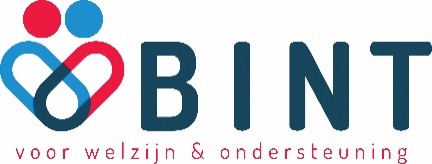 Misschien lijkt het dat je er alleen voor staat. Maar er zijn veel meer jongeren en kinderen in een soortgelijke situatie. Speciaal voor jullie organiseert Bint verschillende activiteiten. Ontdek bij Bint wat zij voor jou kunnen betekenen en meld je aan. 
Dat kan door dit formulier in te vullen en op te sturen naar 
Bint Postbus 168 5270 AD in Sint-Michielsgestel of te mailen naar naar info@bintwelzijn.nl
………………………………………………………………………………………………………………………………………………
Naam: ………………………………………………………………….
Adres: ………………………………………………………………….
Woonplaats: ………………………………………………………………….
Emailadres  :………………………………………………………………….Telefoonnummer( evt.ouder(s)  …………………………………….      …………………………………………
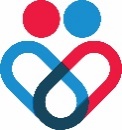 Geboortedatum:   ………   ………………………………………    …………                                                      
Jonge mantelzorger voor:  Vader    Moeder   Broer(tje)   Zus(je)    Anders ……………Korte omschrijving reden: …………………………………………………………………………………………………z.o.z.Privacyafspraken met Bint voor welzijn & ondersteuning
De Jonge Mantelzorger / Ouders van Jonge Mantelzorger gaat akkoord met het registreren en bewaren van zijn/haar persoonsgegevens door Bint voor welzijn & ondersteuning. Bint zal de persoonsgegevens van de Jonge Mantelzorger niet delen met anderen en niet gebruiken voor commerciële, politieke of publicitaire doeleinden zonder toestemming van de betrokkenen. De persoonsgegevens zijn ter inzage voor de mantelzorger beschikbaar en kunnen te allen tijde op verzoek worden gewijzigd of verwijderd. 

Namens de organisatie				Namens Jonge mantelzorger / Ouders Jonge Mantelzorger
Marleen van der Kroef
………………………………………………………		…………………………………………........................
Bint voor welzijn & ondersteuning Meanderplein 3A  5271 GC Sint-Michielsgestel 
073-5515432 info@bintwelzijn.nl